OPHTHALMIC POSTGRADUATE TEACHING PROGRAMME 2014-2015THIS MEETING IS MANDATORY FOR ALL TRAINEES“Diagnosis and Treatment of Ocular Infections in Royal Victoria Eye & Ear Hospital” Thursday 12th  February 2015, 5-7pm5.00:    Opening of meeting by Chair Mr. William Power5.10:    Clinical cases Mr. Power’s Team5.30:     Diagnosis and Treatment of Ocular Infections              In Royal Victoria Eye & Ear Hospital             Dr. Susan Knowles, Consultant Microbiologist                              Holles Street Hospital6.30:     Questions & AnswersVenue: Education & Conference Centre, & video conferenced to all teaching hospitalsThe Ophthalmic Postgraduate Teaching Programme is sponsored by: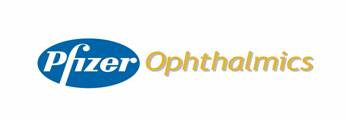 Refreshments will be available from 4.30 * The meeting will begin at 5pm sharp ATTENDANCE IS MANDATORY FOR ALL NCHD TRAINEES